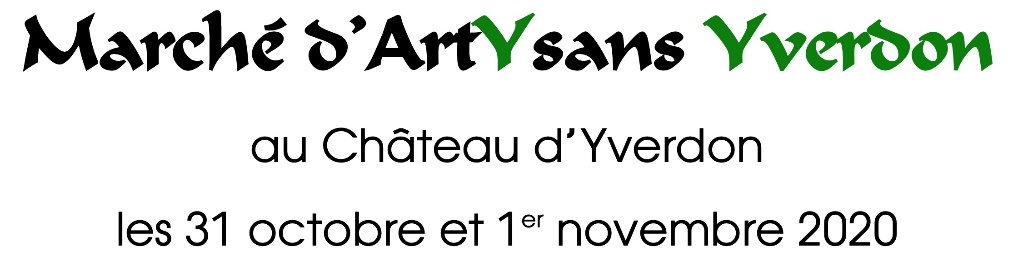 Inscription pour le marché d’ArtYsans Yverdon au château d’Yverdon Nom Prénom : ............................................................................................................................................................Adresse : ........................................................................................................................................................................................................................................................................................................................Téléphone : .........................................................................................................................................Artisanat : 	.......................................................................................................................................Société : 	.......................................................................................................................................Mail : 		.......................................................................................................................................Site Web :	 ......................................................................................................................................Membre de l’Association ArtYsans Yverdon (cochez ce qui convient) :OUI  NONInstallation le 30 octobre (cochez ce qui convient) :OUI  NONJe souhaite réserver (cochez ce qui convient) : 1 Stand intérieur (tarif membre) : 				CHF 150.-  1 Stand intérieur (tarif non membre) : 			CHF 180.-  1 Stand cour extérieure (tarif membre) : 			CHF   80.-  1 Stand cour extérieure (tarif non membre) : 		CHF 110.-  1 Stand au pied du château** (tarif membre) :		CHF   70.-  1 Stand au pied du château** (tarif non membre) :	CHF 100.-  Je souhaite réserver une ou des tables à 5.-/m:                                               Nombre de tables : ** Les artisans au pied du château, présents jusqu’à la fin du marché, recevront 10.- par stand en retour. Total à verser avant fin juin 2020 : …………………………………………………………En remplissant ces conditions d’inscription, l’artisan déclare adhérer sans réserve aux clauses du règlement du 22 février 2020. Lieu, date, nom et prénom (signature) :............................................................................................................................................................REMARQUE :........................................................................................................................................................................................................................................................................................................................